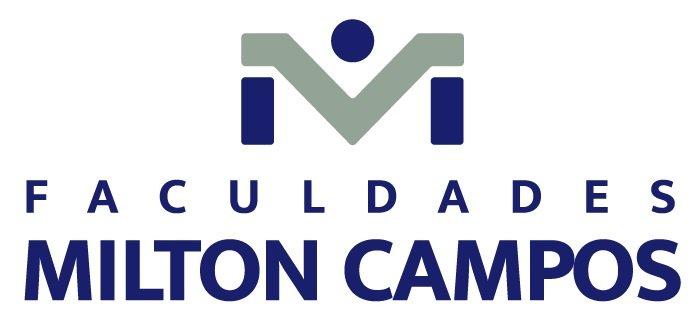 Termo AditivoEm _____/_____/_____, na cidade de ____________________________, através do presente instrumento, as partes abaixo:INSTITUIÇÃO DE ENSINO:Faculdade de Direito Milton Campos		CNPJ: 16.694.697/0001-88 Endereço: Senador Milton Campos, 202	Bairro Vila da SerraCidade: Nova Lima	CEP: 34006-050	UF: MG Supervisor de Estágio: Prof. Paulo Tadeu Righetti BarcelosEmail: nec@mcampos.br	Telefone: 3289-1900Email:	        Telefone:A EMPRESA CONCEDENTE, a INSTITUIÇÃO DE ENSINO em conjunto e, de outro lado, o(a) ESTUDANTE abaixo:Email:	         Telefone:Ajustam entre si este ADITIVO ao TERMO DE COMPROMISSO DE ESTÁGIO:1º. Prorrogação do estágio a partir de _____/_____/_____ a _____/_____/_____ podendo ser rescindido a qualquer tempo, por qualquer uma das partes mediante comunicação escrita ou ser prorrogado através de emissão de um termo de prorrogação.2º. Permanecem inalteradas as demais disposições do termo de Compromisso de Estágio, do qual este aditivo passa a fazer parte.E, por estarem de inteiro acordo com os termos deste aditivo do Termo de Compromisso de Estágio, as partes assinam em 3(três) vias de igual teor.                                                           ___________________________                                                                     Concedente                                                           ___________________________                                                                       Estagiário (a)                                                            ___________________________                                              Faculdade de Direito Milton Campos                                                            CONCEDENTE:Razão Social: Endereço: Cidade:Representado por: CEP:               CNPJ:             Bairro:    UF:             Cargo:ESTAGIÁRIO (A):Curso:      Nº Matrícula:                                                             Período:                                                                   Data de Nascimento:C.I:                                                        CPF:              Endereço:                                                                                Bairro:Cidade:                                                  CEP:                          UF:                         